TABELA PUNKTACJI NAWYKÓWWpisz swoje codzienne zachowania i oznacz ich wpływ. pomocne pytania:Czy ten nawyk pomaga mi stać się taką osobą, jaką chcę być?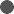 Czy to codzienne zachowanie to głos "za" czy "przeciw" tożsamością, która chcę zbudować?CODZIENNE NAWYKIPOZYTYWNY + NEGATYWNY - NEUTRALNY   =